2021 DALLAS, TX 6th/7th GRADE MISSION TRIPDates: July 18-22, 2021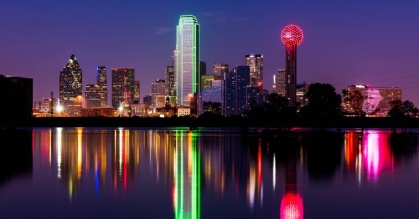 Trip Leader: Dylan BonePartner Church Information: Trek-X was launched in 2001 as “Mobilizing Students”. What is now Trek-X, which means Journey with Christ, helps provide mission teams to come and reach the nations by providing an infrastructure to work through. They host teams, like us, and are missionally living among cities where there are huge amounts of refugees. Don and Billie have 25 years of overseas service among unreached peoples.  Their desire to train & launch students, young adults, and families is contagious, allowing them to provide the kind of coaching and guidance needed to fully equip all leaders who train and serve on Team Dallas.Trip Purpose: Share Christ and strengthen church planting efforts. To accelerate the reach of our Trek-X Field Reps & Gap Year students who live and train here year-round. Ministry Activities: A variety of efforts such as prayer walks, relational evangelism, DBS/VBS, block parties, English clubs, music & movies, sharing meals, could be used to engage the people here.Geographic Information:  Over 7.1 million people live in the Dallas Metro. Dallas is a modern metropolis in north Texas, and a commercial and cultural hub of the region. Health Considerations: Staying hydrated will be a priority. There will also be a lot of walking involved.  Lodging and Transportation: The team will stay a local church that is connected with Trek-X. They will sleep on air mattresses. They will drive rental vans from OKC to Dallas and use those vans to get around the city.Deposit and Trip Cost: $550 ($125 nonrefundable deposit has to be turned in with application by September 27, 2020).  Because logistics are still being determined, the full cost of the trip and a payment plan will be given at the first mission trip meeting on November 1, 2020.  Registration:  All participants are required to register and pay the nonrefundable deposit online at https://qsbc.org/student-mission-trips/ by September 27, 2020. In order to secure your spot the application, online registration, and deposit must be turned in.  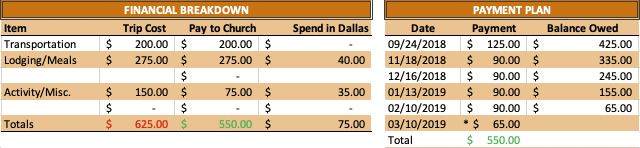 